Third Grade News from Sister Noel’s Class (Jan. 14 - 17, 2019)Sr.noel@sjb-school.org ,  http://grade3-sjbschool.weebly.comThird Grade News from Sister Noel’s Class (Jan. 14 - 17, 2019)Sr.noel@sjb-school.org ,  http://grade3-sjbschool.weebly.comThird Grade News from Sister Noel’s Class (Jan. 14 - 17, 2019)Sr.noel@sjb-school.org ,  http://grade3-sjbschool.weebly.comThis week we will be learning:Language ArtsReading a humorous fiction “ A Mr. Rubbish mood from Judy Moody saves the World”   Key skill	-author’s purpose-context cluesSpelling, Grammar & Writing	-adjectives-write to persuade – persuasive letter Handwriting: cursive writing BIBLE VERSE FOR THE WEEK      This is my commandment:   love one another, as I have loved you.  (John 15:12)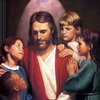          Dates to Remember Jan. 17  - Unit  3 test  Jan. 25 -  Library  Jan. 27 -  Catholic Schools Week – AllSchool Mass It is about half of the school year is over. Because we are working hard in 3rd grade, some of our supplies are about to gone. Students need to have a box of regular wooden pencils (12-24) and a working, hand pencil sharpener in the supply box. Vocabulary &Spelling:  Lesson 16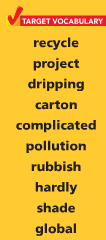 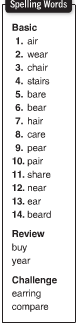 Spelling test Tuesday 22, 2019 Assignments:Write spelling words 2X in cursive (due Tuesday 22)Reading :  Unit 4 – Extreme Nature (2nd book)Read Text   p. 10 – 33  Math  This week we will - collect and organize data, classify data & read and interpret data- find the mean and median of a set of data- study multiplication facts 1-10 BIBLE VERSE FOR THE WEEK      This is my commandment:   love one another, as I have loved you.  (John 15:12)         Dates to Remember Jan. 17  - Unit  3 test  Jan. 25 -  Library  Jan. 27 -  Catholic Schools Week – AllSchool Mass It is about half of the school year is over. Because we are working hard in 3rd grade, some of our supplies are about to gone. Students need to have a box of regular wooden pencils (12-24) and a working, hand pencil sharpener in the supply box. Vocabulary &Spelling:  Lesson 16Spelling test Tuesday 22, 2019 Assignments:Write spelling words 2X in cursive (due Tuesday 22)Reading :  Unit 4 – Extreme Nature (2nd book)Read Text   p. 10 – 33  Science Planets, Moons, and Stars Robotics  Weekly Reader BIBLE VERSE FOR THE WEEK      This is my commandment:   love one another, as I have loved you.  (John 15:12)         Dates to Remember Jan. 17  - Unit  3 test  Jan. 25 -  Library  Jan. 27 -  Catholic Schools Week – AllSchool Mass It is about half of the school year is over. Because we are working hard in 3rd grade, some of our supplies are about to gone. Students need to have a box of regular wooden pencils (12-24) and a working, hand pencil sharpener in the supply box. Vocabulary &Spelling:  Lesson 16Spelling test Tuesday 22, 2019 Assignments:Write spelling words 2X in cursive (due Tuesday 22)Reading :  Unit 4 – Extreme Nature (2nd book)Read Text   p. 10 – 33  Social Studies Our Country’s History  (p. 189 -230)Map and Globe skills   BIBLE VERSE FOR THE WEEK      This is my commandment:   love one another, as I have loved you.  (John 15:12)         Dates to Remember Jan. 17  - Unit  3 test  Jan. 25 -  Library  Jan. 27 -  Catholic Schools Week – AllSchool Mass It is about half of the school year is over. Because we are working hard in 3rd grade, some of our supplies are about to gone. Students need to have a box of regular wooden pencils (12-24) and a working, hand pencil sharpener in the supply box. Vocabulary &Spelling:  Lesson 16Spelling test Tuesday 22, 2019 Assignments:Write spelling words 2X in cursive (due Tuesday 22)Reading :  Unit 4 – Extreme Nature (2nd book)Read Text   p. 10 – 33  ReligionWe Gather for Mass (Lesson 10) -explore the celebration of the Liturgy- study scripture verses BIBLE VERSE FOR THE WEEK      This is my commandment:   love one another, as I have loved you.  (John 15:12)         Dates to Remember Jan. 17  - Unit  3 test  Jan. 25 -  Library  Jan. 27 -  Catholic Schools Week – AllSchool Mass It is about half of the school year is over. Because we are working hard in 3rd grade, some of our supplies are about to gone. Students need to have a box of regular wooden pencils (12-24) and a working, hand pencil sharpener in the supply box. Vocabulary &Spelling:  Lesson 16Spelling test Tuesday 22, 2019 Assignments:Write spelling words 2X in cursive (due Tuesday 22)Reading :  Unit 4 – Extreme Nature (2nd book)Read Text   p. 10 – 33  